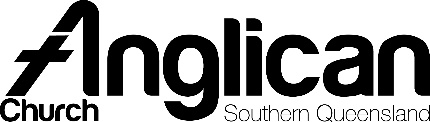 Listening activity for small groupsAs people enter the church/venue, give them a pencil and a card (see sample below) with four shapes and a number on it.During the event, ask participants to:divide their life into four equal periods of time (e.g. If you are forty, it would be 1-10, 11-20, 21-30, 31-40)for each period, recall an experience that was formative to their faith or character or something else.draw a simple symbol or word representing each experience in the circles. Using the number on their card, direct participants to join small listening groups (4-6 people), which will be facilitated.In the listening groups, ask participants to briefly share one of their recollections (or just listen if they want).At the end of a 30-minute set period, play music to signal people to return to worship/the main group.The cards may be collected by the group facilitators as a symbol of offertory.Sample card